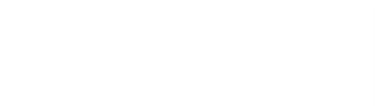 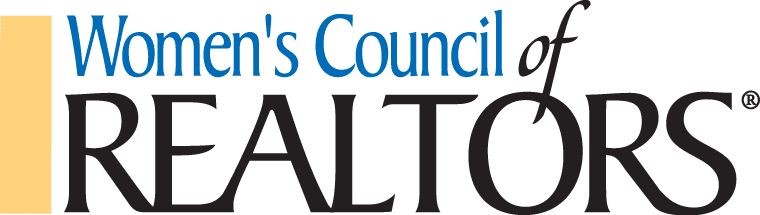 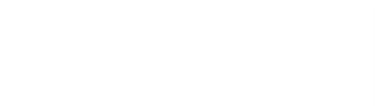 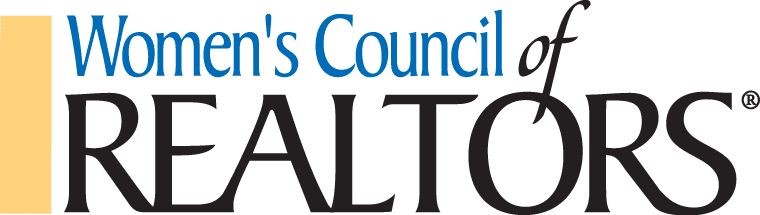 Confidentiality Agreement Any communication, including, but not limited to discussions, actions, motions, documents, expressions, and/or reactions transmitted, expressed, or otherwise conveyed during the Nominating Committee meetings and any sub-committee meetings may contain confidential information. You are hereby notified that any communication, disclosure, copying, distribution or use of any communications or information transmitted, expressed, or otherwise contained in this meeting is STRICTLY​ PROHIBITED outside​ these meetings. If you are unable or unwilling to abide by this Confidentiality Agreement, please immediately notify the Committee Chair prior to the meeting being called to order and request dismissal from this committee and destroy any communication or information received regarding this meeting.  I,______________________________, a Member of the Louisiana Women’s Council of REALTORS® hereby certify under penalty of perjury that I have read and understand the terms and conditions of this Confidentiality Agreement, and I agree to abide by all the terms and conditions of this Confidentiality Agreement. Signature________________________________________​	 Date______________________________​	 